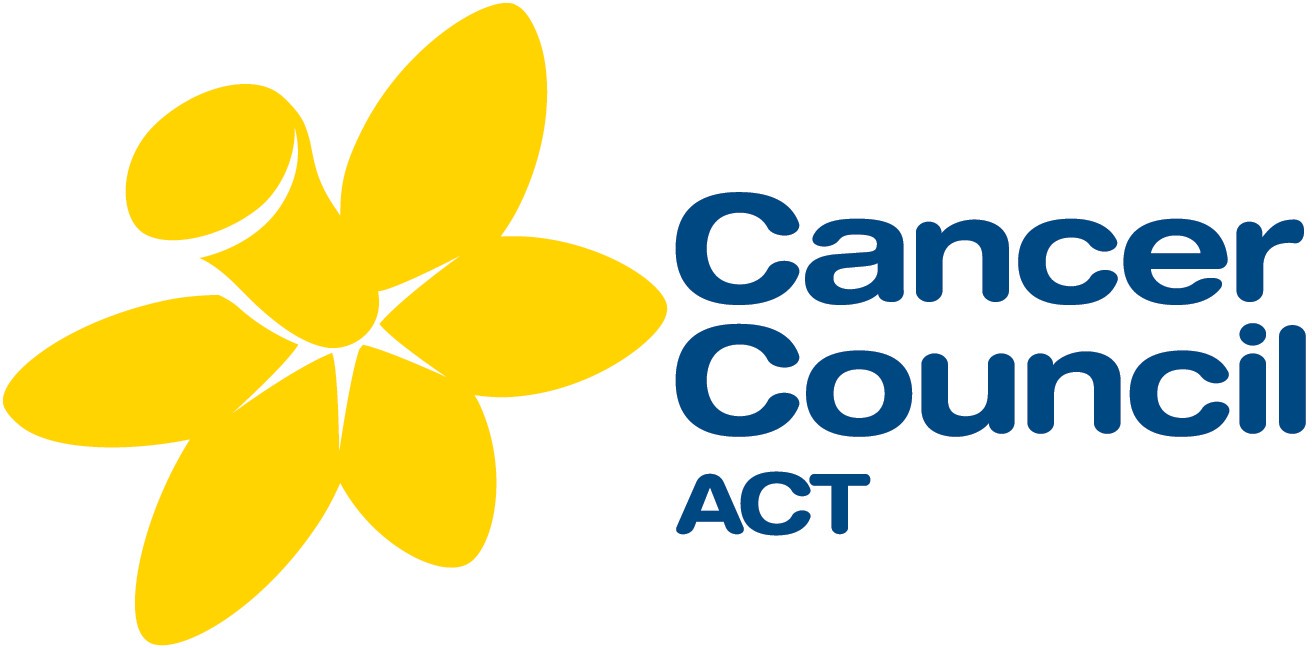 Medical Clearance Form The participant below has answered Yes to one or more pre-screening questions. We require medical clearance to          enable us to assess if safe to participate in a mobility, balance and/or resistance-based exercise program.   Doctor to complete this section	The participant is able to safely participate in a walking program?The participant is able to safely participate in a movement and balance program?Does the participant have diagnosed muscle, bone or joint problems that can be made worse?Please complete and return this form by email: reception@actcancer.org or fax: 026257 5055 or post: Cancer Council ACT, PO Box 75, Deakin, ACT 2600.  Participant details – to be completed either by the participant or the doctor	  Participant details – to be completed either by the participant or the doctor	  Participant details – to be completed either by the participant or the doctor	  Participant details – to be completed either by the participant or the doctor	Surname: 	 Given Name:     	………………………………. 	 Given Name:     	………………………………. 	 Given Name:     	……………………………….Gender:………………………………….	……… Date of Birth:	 	Phone:…………………………………………… Date of Assessment:    	Yes – no limitationsYes – with limitations	(please specify)No, cannot participateLimitations:Yes – no limitationsYes – with limitations	(please specify)No, cannot participateLimitations:Yes – no limitationsYes – with limitations	(please specify)No, cannot participateLimitations:4. Other relevant health conditions?5.  Relevant medications?Doctor’s Signature:Date:Doctor’s Name:Phone:Address:If you require more information on the 	 components or the level of supervision forthe program, contact :  Cancer Council ACT                                                                    Phone: 02 6257 9999 orEmail: reception@actcancer.org(or apply address stamp)If you require more information on the 	 components or the level of supervision forthe program, contact :  Cancer Council ACT                                                                    Phone: 02 6257 9999 orEmail: reception@actcancer.org